Mercury Bay South Residents and Ratepayers Association Meeting Minutes Mercury Bay South Residents and Ratepayers Association Meeting Minutes Mercury Bay South Residents and Ratepayers Association Meeting Minutes Mercury Bay South Residents and Ratepayers Association Meeting Minutes Mercury Bay South Residents and Ratepayers Association Meeting Minutes Mercury Bay South Residents and Ratepayers Association Meeting Minutes Time / Date: 4:00 pm Sunday, 29.01, 2023Venue: Harcourts Real Estate, Cooks Beach Harcourts Real Estate, Cooks Beach Harcourts Real Estate, Cooks Beach Attendees: CommitteeSteve Lloyd, Tom Riddle, Paulette Tainsh, Cyndy Lomas, Bob Nicholls , Paul Hopkins, Penelope Aston, Yolanda Jamieson, Chris Harris by Zoom Guests Erica and John Hussona, Jean and Bob  KilhamCommitteeSteve Lloyd, Tom Riddle, Paulette Tainsh, Cyndy Lomas, Bob Nicholls , Paul Hopkins, Penelope Aston, Yolanda Jamieson, Chris Harris by Zoom Guests Erica and John Hussona, Jean and Bob  KilhamCommitteeSteve Lloyd, Tom Riddle, Paulette Tainsh, Cyndy Lomas, Bob Nicholls , Paul Hopkins, Penelope Aston, Yolanda Jamieson, Chris Harris by Zoom Guests Erica and John Hussona, Jean and Bob  KilhamCommitteeSteve Lloyd, Tom Riddle, Paulette Tainsh, Cyndy Lomas, Bob Nicholls , Paul Hopkins, Penelope Aston, Yolanda Jamieson, Chris Harris by Zoom Guests Erica and John Hussona, Jean and Bob  KilhamCommitteeSteve Lloyd, Tom Riddle, Paulette Tainsh, Cyndy Lomas, Bob Nicholls , Paul Hopkins, Penelope Aston, Yolanda Jamieson, Chris Harris by Zoom Guests Erica and John Hussona, Jean and Bob  KilhamApologies: Dave Baardman,  Kane Jones Dave Baardman,  Kane Jones Dave Baardman,  Kane Jones Dave Baardman,  Kane Jones Dave Baardman,  Kane Jones Keen SupportersThanks to Paulette and Hendry Tainsh for being so accommodating and providing a permanent space to meet and provide photocopying. The Association thanks you: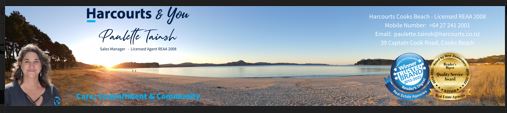 Thanks to Paulette and Hendry Tainsh for being so accommodating and providing a permanent space to meet and provide photocopying. The Association thanks you:Thanks to Paulette and Hendry Tainsh for being so accommodating and providing a permanent space to meet and provide photocopying. The Association thanks you:Thanks to Paulette and Hendry Tainsh for being so accommodating and providing a permanent space to meet and provide photocopying. The Association thanks you:Thanks to Paulette and Hendry Tainsh for being so accommodating and providing a permanent space to meet and provide photocopying. The Association thanks you:ITEM DISCUSSION DISCUSSION DISCUSSION ACTION WHO  Warm Welcome to Members and Guests MinutesTreasurers ReportTiki Tour with Len Salt ErosionRoading Situation  Lake NewsToilet BlocksFlaxmill BayFire Station  Hoggin Pathways Purangi UpgradeYellow lines parallel with Village Shops Council Reserve Roading update for all of Mercury Bay South Cooks Beach diving platform.Election of Offices Chairman : Paul Hopkins: Purangi Upgrade, Purangi SpitDeputy Chair: Bob Nicholls: Front Beach, Ferry Landing Treasurer: Paulette Tainsh : Erosion Secretary : Cyndy Lomas : Erosion and Road SafetyYolanda Jamieson :Chris Harris Steve Lloyd : LakesDavid BaardmanBruce Philphott : Flaxmill Bay Pene Aston Tom Riddle  Kane Jones: Security Cameras Minutes from last mtg.Paul availed himself with Len Salt to view hotspots within our area. Highlighted the Purangi Erosion, Lake area and Steps to the lakes as well as consistency of concrete in walkways. In discussion a view regarding consistency is not a priority. However it was noted that a consistency in surface area was needed so as to allow access for bikes, pushchairs and wheelchairs.A Ratepayer highlighted the dire situation, for front sections  on the beach regarding erosion. It is noted that within a two year period 7 metres of land has been taken through extreme  storm incidents that have ravaged the coastline. Communication will be made to contact Jamie Boyle, our coastal engineer. Sand banking using sacks filled with sand maybe an interim measure and this can also be used for the Purangi Spit where Pohutukawas are now victim of the latest weather events. Contact wll be made with Jamie to compare past and present arial footage of local beach data using drones. Paul looking at getting in touch with Chris Morcomb regarding a second opinion concerning Erosion Post mtg update: 
 “Just to inform you that we intend on felling around 7 trees at the Purangi end of Cooks. These trees have been assessed by an arborist (Pete Wilson of Land & Tree works) as dangerous and at risk of falling (in addition to the 2 on the beach). This work is due to take place in the next two weeks. “ To focus on the disasterous slips on the Kopu- Hikuai it was thought that all Chairs of Ratepayer Associations combine, to voice their concern of the current status of our highways. A report regarding future options and transparency has not yet been received. A Proposal will be made to the Council and the Mayor allowing residents to own this problem, by harvesting, and disposing the lake weed themselves. They realise this is an ongoing problem that will only be solved by successive harvesting in the foreseeable future.A concerted effort will be concentrated on the upgrade of existing toilet blocks Flaxmill Bay area through the combination of heavy rain and wave action has become eroded. Could the possibility of Gabian Baskets and concrete wall for protection limit the possibility of more erosion.At the rear of the Fire Station needs planting up with shrubs. Presently there are flaxes planted there that need removing.The Council recommended 4 years ago a Hoggin path to be established along the Cooks coast line. This idea, through community voice, was not upheld. The Ratepayers are wondering if the funds saved for this was redirected into Cooks BeachA Council plan for the beautification of the Purangi is being drawn up and will be out for Public Consultation within the first quarter of the year. There is concern that yellow lines needs to be drawn up to stop parking on the area that is treelined. This was to be on a 2 year plan and needs to be revisited.The Reserve between Richardsons and the Vessel needs to be regularly mowed and Onehunga weed eradicated. Also it was suggested that the area needs more planting with edible fruits such as Citrus, Fejoas or GuavasCurrent situation is that we have had the public consultation required for the plan to be considered by council, and at present Ed is wading through over 650 individual submissions on the plan.The intent is to brief each community board of the findings from the public submissions, and subject to no other issues being raised, prepare a final report to Council in April this year.Once that is done the report will be sent to Waka Kotahi for their review before final adoption. Ed envisages that this will be in June.Need to look at the longevity of the project with regard to the current extreme weather patterns. This will be ticketed as an agenda item at the next Community Board Catchup.Upcoming MeetingsMercury Bay South Ratepayers/Community Board catch-up on 1 March.Please send agenda items to Cyndy so they can be added to the list, for discussion.The formal Community Board meetings have a public forum available for attendance, they are held every 6 weeks. Below are the timings of them.  The inaugural meeting was held 16 November last year. You can review the past and upcoming agenda, minutes and reports on our website here: https://www.tcdc.govt.nz/Our-Council/Meetings/Agendas-Reports-and-MinutesIf some of your members wish to register their attendance at the meetings, please contact Governance Advisor Kelly Martin kelly.martin@tcdc.govt.nz .You can also find out more information about participation at public meetings here: https://www.tcdc.govt.nz/Our-Council/About-our-Council/Community-Board-InformationMercury Bay Community Board 2023 DatesElection of Offices Chairman : Paul Hopkins: Purangi Upgrade, Purangi SpitDeputy Chair: Bob Nicholls: Front Beach, Ferry Landing Treasurer: Paulette Tainsh : Erosion Secretary : Cyndy Lomas : Erosion and Road SafetyYolanda Jamieson :Chris Harris Steve Lloyd : LakesDavid BaardmanBruce Philphott : Flaxmill Bay Pene Aston Tom Riddle  Kane Jones: Security Cameras Minutes from last mtg.Paul availed himself with Len Salt to view hotspots within our area. Highlighted the Purangi Erosion, Lake area and Steps to the lakes as well as consistency of concrete in walkways. In discussion a view regarding consistency is not a priority. However it was noted that a consistency in surface area was needed so as to allow access for bikes, pushchairs and wheelchairs.A Ratepayer highlighted the dire situation, for front sections  on the beach regarding erosion. It is noted that within a two year period 7 metres of land has been taken through extreme  storm incidents that have ravaged the coastline. Communication will be made to contact Jamie Boyle, our coastal engineer. Sand banking using sacks filled with sand maybe an interim measure and this can also be used for the Purangi Spit where Pohutukawas are now victim of the latest weather events. Contact wll be made with Jamie to compare past and present arial footage of local beach data using drones. Paul looking at getting in touch with Chris Morcomb regarding a second opinion concerning Erosion Post mtg update: 
 “Just to inform you that we intend on felling around 7 trees at the Purangi end of Cooks. These trees have been assessed by an arborist (Pete Wilson of Land & Tree works) as dangerous and at risk of falling (in addition to the 2 on the beach). This work is due to take place in the next two weeks. “ To focus on the disasterous slips on the Kopu- Hikuai it was thought that all Chairs of Ratepayer Associations combine, to voice their concern of the current status of our highways. A report regarding future options and transparency has not yet been received. A Proposal will be made to the Council and the Mayor allowing residents to own this problem, by harvesting, and disposing the lake weed themselves. They realise this is an ongoing problem that will only be solved by successive harvesting in the foreseeable future.A concerted effort will be concentrated on the upgrade of existing toilet blocks Flaxmill Bay area through the combination of heavy rain and wave action has become eroded. Could the possibility of Gabian Baskets and concrete wall for protection limit the possibility of more erosion.At the rear of the Fire Station needs planting up with shrubs. Presently there are flaxes planted there that need removing.The Council recommended 4 years ago a Hoggin path to be established along the Cooks coast line. This idea, through community voice, was not upheld. The Ratepayers are wondering if the funds saved for this was redirected into Cooks BeachA Council plan for the beautification of the Purangi is being drawn up and will be out for Public Consultation within the first quarter of the year. There is concern that yellow lines needs to be drawn up to stop parking on the area that is treelined. This was to be on a 2 year plan and needs to be revisited.The Reserve between Richardsons and the Vessel needs to be regularly mowed and Onehunga weed eradicated. Also it was suggested that the area needs more planting with edible fruits such as Citrus, Fejoas or GuavasCurrent situation is that we have had the public consultation required for the plan to be considered by council, and at present Ed is wading through over 650 individual submissions on the plan.The intent is to brief each community board of the findings from the public submissions, and subject to no other issues being raised, prepare a final report to Council in April this year.Once that is done the report will be sent to Waka Kotahi for their review before final adoption. Ed envisages that this will be in June.Need to look at the longevity of the project with regard to the current extreme weather patterns. This will be ticketed as an agenda item at the next Community Board Catchup.Upcoming MeetingsMercury Bay South Ratepayers/Community Board catch-up on 1 March.Please send agenda items to Cyndy so they can be added to the list, for discussion.The formal Community Board meetings have a public forum available for attendance, they are held every 6 weeks. Below are the timings of them.  The inaugural meeting was held 16 November last year. You can review the past and upcoming agenda, minutes and reports on our website here: https://www.tcdc.govt.nz/Our-Council/Meetings/Agendas-Reports-and-MinutesIf some of your members wish to register their attendance at the meetings, please contact Governance Advisor Kelly Martin kelly.martin@tcdc.govt.nz .You can also find out more information about participation at public meetings here: https://www.tcdc.govt.nz/Our-Council/About-our-Council/Community-Board-InformationMercury Bay Community Board 2023 DatesElection of Offices Chairman : Paul Hopkins: Purangi Upgrade, Purangi SpitDeputy Chair: Bob Nicholls: Front Beach, Ferry Landing Treasurer: Paulette Tainsh : Erosion Secretary : Cyndy Lomas : Erosion and Road SafetyYolanda Jamieson :Chris Harris Steve Lloyd : LakesDavid BaardmanBruce Philphott : Flaxmill Bay Pene Aston Tom Riddle  Kane Jones: Security Cameras Minutes from last mtg.Paul availed himself with Len Salt to view hotspots within our area. Highlighted the Purangi Erosion, Lake area and Steps to the lakes as well as consistency of concrete in walkways. In discussion a view regarding consistency is not a priority. However it was noted that a consistency in surface area was needed so as to allow access for bikes, pushchairs and wheelchairs.A Ratepayer highlighted the dire situation, for front sections  on the beach regarding erosion. It is noted that within a two year period 7 metres of land has been taken through extreme  storm incidents that have ravaged the coastline. Communication will be made to contact Jamie Boyle, our coastal engineer. Sand banking using sacks filled with sand maybe an interim measure and this can also be used for the Purangi Spit where Pohutukawas are now victim of the latest weather events. Contact wll be made with Jamie to compare past and present arial footage of local beach data using drones. Paul looking at getting in touch with Chris Morcomb regarding a second opinion concerning Erosion Post mtg update: 
 “Just to inform you that we intend on felling around 7 trees at the Purangi end of Cooks. These trees have been assessed by an arborist (Pete Wilson of Land & Tree works) as dangerous and at risk of falling (in addition to the 2 on the beach). This work is due to take place in the next two weeks. “ To focus on the disasterous slips on the Kopu- Hikuai it was thought that all Chairs of Ratepayer Associations combine, to voice their concern of the current status of our highways. A report regarding future options and transparency has not yet been received. A Proposal will be made to the Council and the Mayor allowing residents to own this problem, by harvesting, and disposing the lake weed themselves. They realise this is an ongoing problem that will only be solved by successive harvesting in the foreseeable future.A concerted effort will be concentrated on the upgrade of existing toilet blocks Flaxmill Bay area through the combination of heavy rain and wave action has become eroded. Could the possibility of Gabian Baskets and concrete wall for protection limit the possibility of more erosion.At the rear of the Fire Station needs planting up with shrubs. Presently there are flaxes planted there that need removing.The Council recommended 4 years ago a Hoggin path to be established along the Cooks coast line. This idea, through community voice, was not upheld. The Ratepayers are wondering if the funds saved for this was redirected into Cooks BeachA Council plan for the beautification of the Purangi is being drawn up and will be out for Public Consultation within the first quarter of the year. There is concern that yellow lines needs to be drawn up to stop parking on the area that is treelined. This was to be on a 2 year plan and needs to be revisited.The Reserve between Richardsons and the Vessel needs to be regularly mowed and Onehunga weed eradicated. Also it was suggested that the area needs more planting with edible fruits such as Citrus, Fejoas or GuavasCurrent situation is that we have had the public consultation required for the plan to be considered by council, and at present Ed is wading through over 650 individual submissions on the plan.The intent is to brief each community board of the findings from the public submissions, and subject to no other issues being raised, prepare a final report to Council in April this year.Once that is done the report will be sent to Waka Kotahi for their review before final adoption. Ed envisages that this will be in June.Need to look at the longevity of the project with regard to the current extreme weather patterns. This will be ticketed as an agenda item at the next Community Board Catchup.Upcoming MeetingsMercury Bay South Ratepayers/Community Board catch-up on 1 March.Please send agenda items to Cyndy so they can be added to the list, for discussion.The formal Community Board meetings have a public forum available for attendance, they are held every 6 weeks. Below are the timings of them.  The inaugural meeting was held 16 November last year. You can review the past and upcoming agenda, minutes and reports on our website here: https://www.tcdc.govt.nz/Our-Council/Meetings/Agendas-Reports-and-MinutesIf some of your members wish to register their attendance at the meetings, please contact Governance Advisor Kelly Martin kelly.martin@tcdc.govt.nz .You can also find out more information about participation at public meetings here: https://www.tcdc.govt.nz/Our-Council/About-our-Council/Community-Board-InformationMercury Bay Community Board 2023 DatesPaul Hopkins emailBob Nicholls: emailPaulette Tainsh :emailCyndy Lomas: emailYolanda Jamieson:emailChris Harris: emailSteve Lioyd: emailDave Baardman:emailBruce Philphott:emailTom Riddle:emailKane Jones:emailMoved by PauletteSeconded by PaulJamie BoylePaulette TainshCyndy LomasTo contact Erica and John when this meeting is scheduledFelling of pine trees and replacement with PohutukawasPaul HopkinWrite a ProposalSteve LloydTo be lodged on Community Board mtg agenda.Paul will provide contacts emails.Jamie Boyle to update the Association of remedies Paul to raise this with CouncilPaul Hopkins to raise this with Sue CostelloPaul Hopkins to raise the matter with Sue CostelloRaised by Cyndy and communication regarding this will be sent to Sue Cyndy will contact Toni Butcher and Mels DadJamie Boyle- Coastal ScientistThames-Coromandel District Councilp: 07 280 0934 m: 027 221 8636Contact Chairs of Ratepayer Associations.Steve LloydGreg RocheJonathon StammersLen SaltPaul Hopkins Heather BrucePaul Hopkins Sue Costello Sue Costello Paul Hopkins Cyndy LomasSue CostelloCyndy LomasDal MinogueBob Nicholls